Конспект  проведения  утренней  гимнастикив старшей группе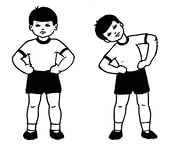 КОНСПЕКТ ПРОВЕДЕНИЯ УТРЕННЕЙ ГИМНАСТИКИТема: « Утро начинается с зарядки!»Цель: Способствовать укреплению здоровья детей и пробуждению организма для нормальной жизнедеятельности. Задачи:- создать радостный эмоциональный подъём, «разбудить» организм ребёнка, настроить на действенный лад- воспитывать привычку к ежедневным физическим упражнениям- развивать все группы мышц, координацию движений,  силу и выносливость-воспитывать умение одновременно начинать и своевременно заканчивать упражнения  под музыку.Предварительная работа: составление плана-конспекта с учетом индивидуальных и психофизических возможностей каждого ребенка; подготовка спортивного зала, атрибутов и оборудования для проведения утренней гимнастики.Взаимодействие с другими видами деятельности:    познание, музыка    Оборудование: игрушка-клоун Плюх, муз. центр, музыкальный комплекс утренней гимнастики, шкатулка, витамины.                                                                 частиСодержание и проведение комплексадозировкатемпдыханиеМет. указанияI ВводнаяII ОсновнаяIIIЗаключительная- Сегодня снова к нам на зарядку пришел клоун Плюх. Все готовы к утренней гимнастике? Тогда начинаем и все за клоуном повторяем.( звучит муз. комплекс утренней гимнастики №3Построение в колонну. Ходьба в колонне по одному.Ходьба на носкахХодьба на пяткахХодьба боковым приставным шагомБег в колонне по одномуПерестроение в круг1Упр. «Наклоны головы»И.п. ноги вместе, руки вдоль туловищаВыполнение: на 1-3-наклон головы вперед                        На 2-4 - наклон головы назад2 Упр. « Баскейтбол»И.п. ноги слегка расставлены, руки вдоль туловищаВыполнение: на 1-3-наклон туловища вперед                        На 2-4 – выпрямиться, имитируя бросок мяча вперед3Упр. «Штанга»И.П. ноги на ширине плеч, руки вдоль туловищаВыполнение: на1-наклон вперед                             2-руки к груди                             3-руки вверх                             4-И.п.4Упр. «Лодочка»И.п. лежа на животе, руки впередВыполнение: на 1-3- прогнуться, оторвать руки и ноги от пола, прогнуться, покачаться                              2-4-И.П., отдыхаем.5Упр. «Гимнастика для глаз»И.п. сидя на ковре, руки в упоре сзадиВыполнение: открываем и закрываем глаза, смотрим глазами вправо. Влево6Упр. « Паровозик»И.п. руки согнуты в локтяхВыполнение: ходьба со сменной направления и темпа7.Упр. « Дотянись до облака»И.п. ноги вместе , руки вдоль туловищаВыполнение На 1-3- руки вверх, подняться на носках                             2-4 –И.п.8Упр. «Кузнечики»И.п. Ноги вместе, руки на поясеВыполнение: прыжки на двух ногах в чередовании с ходьбойПерестроение в колонну по одномуУпражнения на восстановления дыхания«Подышите, не дышите,Превосходно, отдохните,Руки вместе поднимайте, как красиво, опускайте.Наклонитесь , разогнитесь,Встаньте прямо, улыбнитесь!Всем! Всем! Доброе утро!_ А чтобы нам не болеть, не чихать, не кашлятьКлоун Плюх всех угостит витаминами.3мин6-8раз6-8раз6-8 раз4 раза4 раза6-8 раз2 р. По 20 сек.СреднийСреднийСреднийбыстрыйМедл.СреднийМедл.Медл.Медл.переменныйсреднийбыстрыйСвободноеВдохВыдохВыдохВдохВыдохВдохСвободноеСвободноеСвободноеВдохВыдохсвободный« Спина прямая. Ноги поднимаем высоко!»«Выполняем упражнение медленно, плавно запрокидываем голову назад»«Ноги в коленях не сгибаем»«Руки поднимаем высоко, ноги в коленях не сгибаем»«Стараемся оторвать руки и ноги от пола»« смотрим влево, вправо только глазами»«Будьте внимательны, слушайте команды»«Поднимаемся на носках высоко»«Прыгаем легко, высоко»